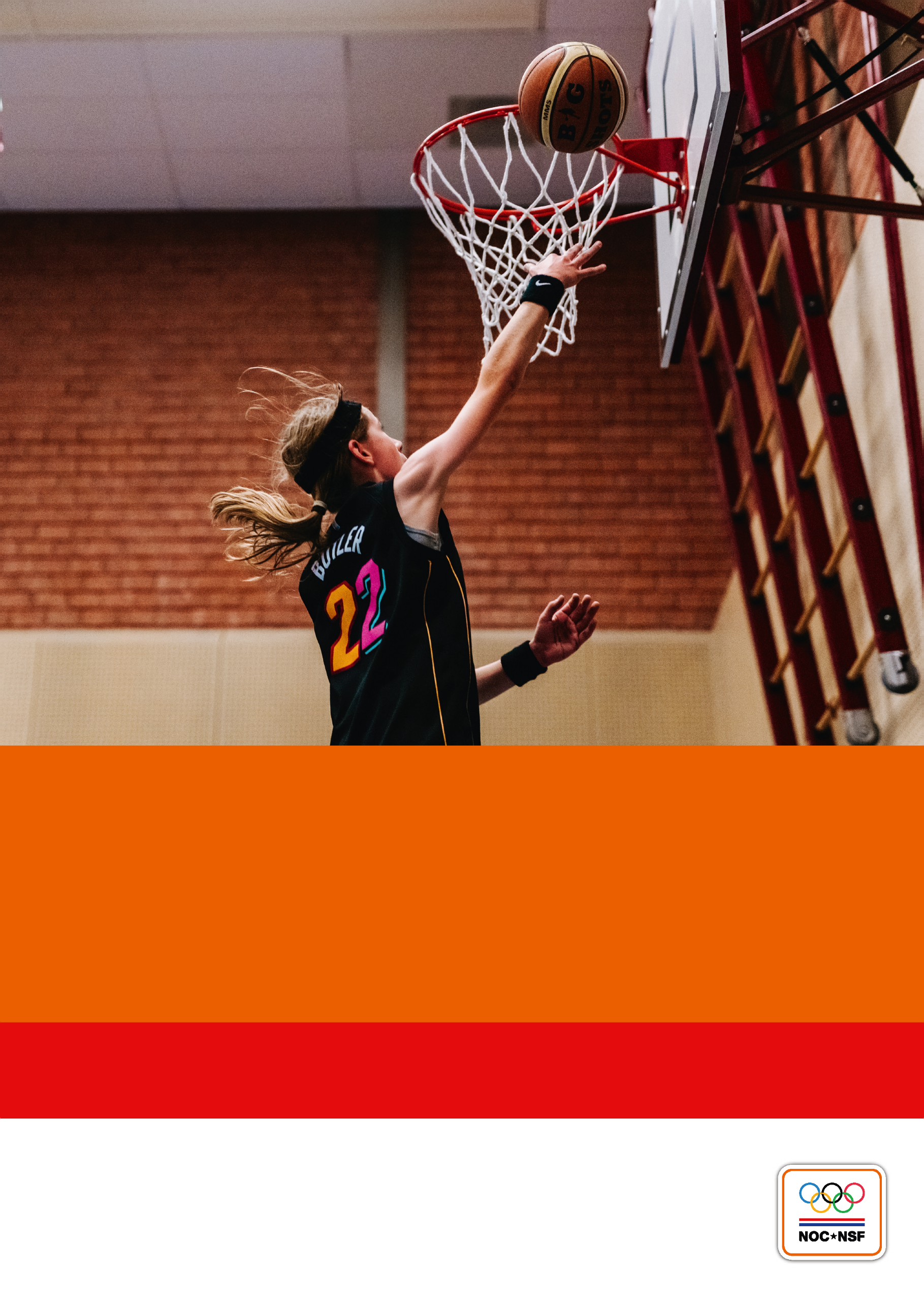 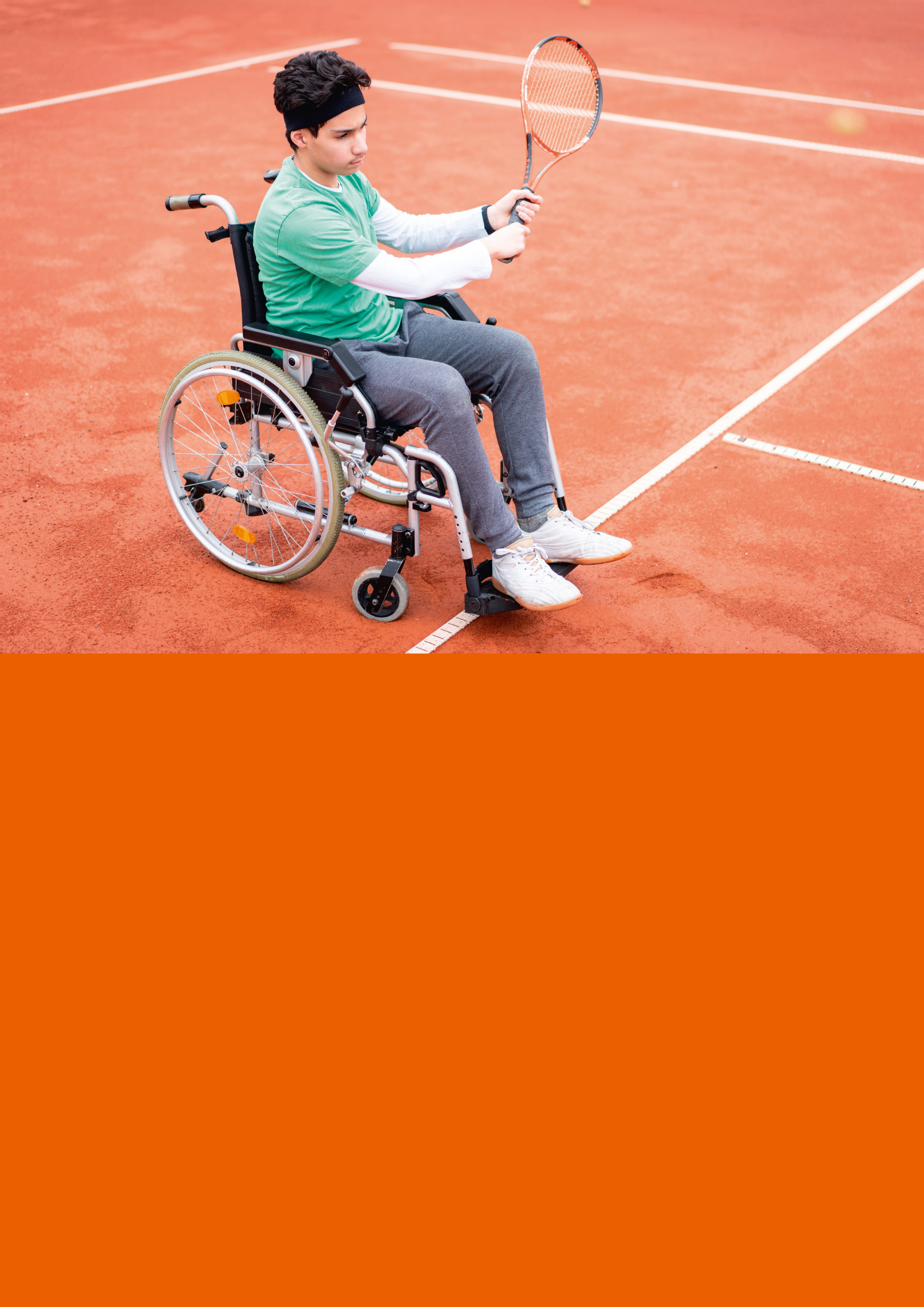 LegitimeringIn opdracht van NOC*NSF heeft een procesgroep bestaande uit vertegenwoordigers van sportbonden en experts de Kwalificatiestructuur Sport 2024 (KSS 2024) ontwikkeld. Zij zijn geadviseerd door een begeleidingscommissie waarin overheid, sociale en maatschappelijke partners zitting hadden. De KSS 2024 geeft op zes niveaus aan welke kerntaken sportkader op een verantwoorde wijze kan uitvoeren.Er wordt onderscheid gemaakt in de richtingen: trainer-coach (wedstrijdgerelateerd), instructeur (niet-wedstrijdgerelateerd), official (scheidsrechter, jury tijdens wedstrijden) en opleider.Door het ondertekenen van dit document geven de sociale partners in de sport, namelijk de Werkgevers in de Sport (WOS) en FNV Sport samen met NOC*NSF, aan dat zij de inhoud van de Kwalificatiestructuur Sport 2024 onderschrijven en het beschouwen als een document dat een belangrijke bijdrage levert aan en richting geeft aan de verdere ontwikkeling van het sportkader in al zijn facetten.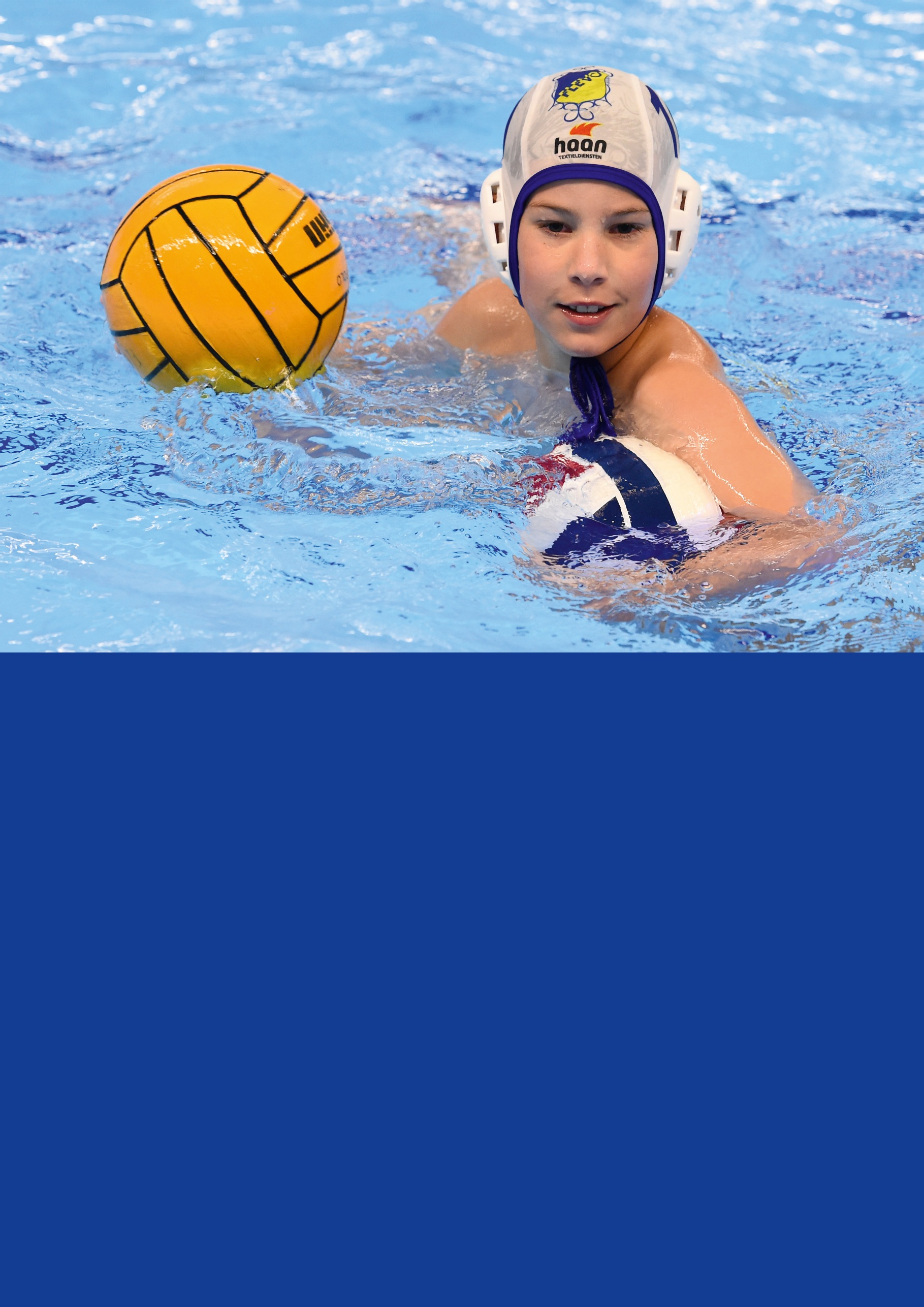 InleidingWat is het Toetsreglement sport?Het Toetsreglement sport vormt een essentieel document binnen de opleidingen van een sportbond, waarin de samenstelling en verantwoordelijkheden van de toetsingscommissie worden vastgesteld. Dit reglement wordt officieel vastgesteld door het hoofdbestuur van de sportbond. Het toetsreglement legt de taken en verplichtingen vast waaraan de toetsingscommissie zich dient te houden, met als voornaamste doel het waarborgen van een objectieve en eerlijke toetsing binnen de sportorganisatie.Wat staat er in het toetsreglement?Binnen het Toetsreglement sport worden diverse aspecten benoemd die cruciaal zijn voor het correct functioneren van de toetsingscommissie. Allereerst worden de samenstelling en taken van de toetsingscommissie uitgebreid beschreven. Dit omvat onder andere het vaststellen van de brancheprofielen (BP's), kwalificatieprofielen (KP's) en toetsdocumenten (TD's). Deze omvatten de eisen en regeling van de Proeve Van Bekwaamheid (PVB), de organisatie van deze PVB's, de samenstelling van de PVB's, en de beoordelingscriteria die gehanteerd dienen te worden.Een belangrijk onderdeel van het toetsreglement betreft ook de procedurele aspecten rondom fraude, bezwaar, beroep en klachten. Hierin wordt vastgelegd hoe de toetsingscommissie moet handelen in geval van vermeende fraude, hoe bezwaren en klachten behandeld moeten worden, en welke beroepsmogelijkheden er zijn voor de betrokken partijen.Wat kun je met het toetsreglement?Het toetsreglement kan specifieke richtlijnen bevatten met betrekking tot mogelijke mandatering van bepaalde taken aan bureaumedewerkers, en of de bond aangesloten is bij de Centrale Commissie van Beroep voor Toetsing (CCBT) van NOC*NSF. Aanvullende bepalingen bieden duidelijkheid omtrent de sportspecifieke situatie en structuur binnen de organisatie, waardoor een eerlijke en transparante toetsingsprocedure gegarandeerd kan worden.Toetsreglement SportDit Toetsreglement Sport is vastgesteld door het bestuur van de (naam sportbond) op (datum).Het Toetsreglement Sport is van toepassing op alle toetsplannen van kwalificaties die gebaseerd zijn op de Kwalificatiestructuur, zoals beschreven in de opleiding.De volgende drie bijlagen maken integraal onderdeel uit van dit reglement:Taken en verantwoordelijkheden Toetsingscommissie;Toetsmatrix;Samenstelling Toetsingscommissie.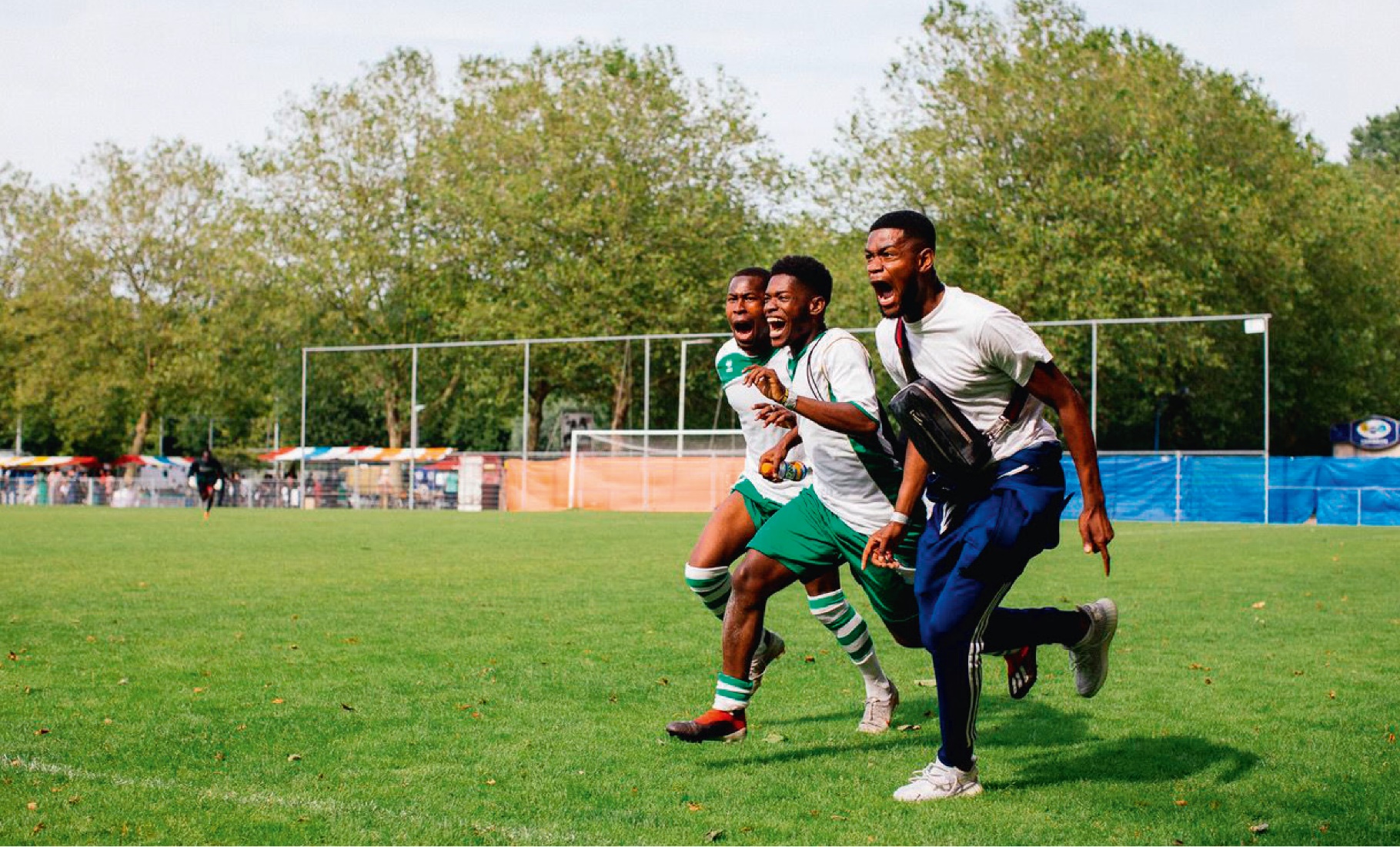 InhoudBegrippen	9Toetsplan van de kwalificatie	111.	Toetsingscommissie	112.	De regeling van de proeve(n) van bekwaamheid (PVB)	123.	De organisatie van de PVB's	134.	De richtlijnen voor de samenstelling van de PVB	145.	De richtlijnen voor de beoordeling van de PVB	146.	Fraude	157.	Bezwaar	168.	Beroep (optionele mogelijkheid om deel te nemen aan de Centrale Commissie van Beroep voor Toetsing)	179.	Klacht	19Bijlage 1	20Takenoverzicht Toetsingscommissie	20Bijlage 2	21Toetsmatrix	21Eindnoten	24BegrippenIn dit Toetsreglement Sport worden de volgende begrippen gebruikt zowel in enkelvoud als in meervoud.AfnameconditiesDe inhoudelijke eisen die worden gesteld aan de toetsing.BestuurHet bestuur en/of de directeur-bestuurder van de sportbond.CertificaatBewijs van deelkwalificatie. Bewijs dat iemand voldoet aan de criteria die horen bij een proeve van bekwaamheid (PVB)/examen.Centrale Commissie van Beroep voor Toetsing (CCBT)De overkoepelende commissie, van NOC*NSF, die een beroep behandelt en afhandelt naar aanleiding van een beslissing van de Toetsingscommissie op een bezwaar en/of inzake fraude. Sportbonden kunnen hier tegen betaling van een vaste jaarlijkse bijdrage aan deelnemen en hoeven dan niet zelf een Commissie van Beroep in te stellen.CompetentieGeïntegreerd geheel van kennis, vaardigheden, attitude en persoonlijke eigenschappen van een individu, dat in een bepaalde context leidt tot succesvol presteren.DeelkwalificatieEen onderdeel van de hele kwalificatie dat wordt getoetst door een examen/PVB.DiplomaBewijs dat iemand voldoet aan de criteria die behoren bij bepaalde kwalificaties.Kandidaat (of cursist)De persoon die het examen/PVB aflegt.KwalificatieBewijs van het beheersen van een kerntaak op grond van een erkende toetsing. Ook: het geheel van de deelkwalificaties. In het toetsplan van de kwalificatie staat beschreven welke deelkwalificaties samen een bepaalde kwalificatie opleveren.KwalificatieprofielBeschrijving van de kerntaken en competenties van een startbekwame functionaris. Op basis van de kwalificatieprofielen, zoals beschreven in de opleidingsstructuur, ontwikkelt en legitimeert een bond de sportspecifieke inhoud van de opleiding.PraktijkbeoordelingCombinatie van gesprek/interview(s) en een praktijkexamen. Na het praktijkexamen vindt er een praktijkinterview plaats. Soms wordt er voorafgaand aan de praktijk een startgesprek afgenomen. Het geheel wordt praktijkbeoordeling genoemd.PortfoliobeoordelingBeoordeling van de bewijzen waarmee de kandidaat aantoont te beschikken over bepaalde competenties. Het bewijs bevat op zijn minst authentieke materialen, reacties van derden en een zelfreflectie van de kandidaat over de aan te tonen competenties. Soms vindt er aan het eind een portfolio-interview plaats.PVB (examen)Een PVB (examen) kan bestaan uit een portfoliobeoordeling en/of een praktijkbeoordeling.PVB-afname (examen afname)De daadwerkelijke afname van een PVB (examen).Beoordelaar (examinator)De persoon die het PVB (examen) afneemt.Protocol (examen-protocol)Een protocol (examen-protocol) is het onderdeel van het toetsplan waarin de beoordelingscriteria zijn beschreven en waarin de resultaten van de beoordeling door de beoordelaar worden vastgelegd.Toetsings- en bezwaarcommissieCommissie die onder andere een bezwaar tegen een uitslag van een PVB behandelt. Deze commissie wordt in geval van een bezwaar ad hoc door de directeur-bestuurder van een Sportbond ingezet.Toetsplan van de kwalificatieRegels voor en overzicht van de PVB's (examens) die samen leiden tot een kwalificatie.Toetsplan van de kwalificatieRegels voor en overzicht van de PVB's (examens) die samen leiden tot een kwalificatie.ToetsingscommissieDe regeling van de proeve(n) van bekwaamheid (PVB)De organisatie van de PVB'sDe richtlijnen voor de samenstelling van de PVBDe richtlijnen voor de beoordeling van de PVBFraudeBezwaarBeroep (optionele mogelijkheid om deel te nemen aan de Centrale Commissie van Beroep voor Toetsing)KlachtBijlage 1Takenoverzicht ToetsingscommissieDe Toetsingscommissie is verantwoordelijk voor de volgende taken:Opstellen van documentenHet vaststellen van de Kwalificatieprofielen;Het vaststellen van de Toetsdocumenten (inclusief protocollen).Aanwijzen van beoordelaarsHet benoemen en aanwijzen van beoordelaars (examinatoren);Het waarborgen van de betrouwbaarheid van de toetsing.Verlenen van vrijstellingen op basis van eerder verworven kwalificatie.Treffen van maatregelen met betrekking tot het afnemen van de PVBHet beoordelen van de geldigheid van verzuim;Het vaststellen van maatregelen bij fraude;Het vaststellen van een regeling voor afwijkende toetsing;Het waarborgen van de betrouwbaarheid van de afname;Het behandelen van klachten met betrekking tot PVB-afname (examen-afname).Treffen van maatregelen met betrekking tot beoordeling en uitslag van de PVBHet vaststellen van de uitslag van de PVB (examen);Het bekendmaken van de uitslag;Het verwerken en publiceren van resultaten;Het uitreiken van diploma's en certificaten;Het waarborgen van de betrouwbaarheid van de uitreiking van diploma's en certificaten.Evalueren van proces en inhoud van de PVB Het formuleren van kwaliteitsdoelstellingen. Het formuleren van verbetervoorstellen.Het zo nodig aanwijzen van PVB-ontwikkelaars (examen-ontwikkelaars).Het in behandeling nemen van bezwarenHet behandelen van bezwaren tegen de gang van zaken voorafgaand aan, tijdens en na de PVB-afname (examen-afname).Het behandelen van bezwaren tegen de beslissing van de Toetsingscommissie over de uitslag van de PVB (examen), zoals genoemd in artikel 2.11.Nemen van een beslissing in omstandigheden waarin dit reglement niet voorziet.Bijlage 2ToetsmatrixEindnotenIn het onderwijs aangeduid met (landelijk) opleidingsprofiel.In het onderwijs aangeduid als leeruitkomsten en leerresultaten.In het onderwijs examens genoemd.Voorheen beroepscompetentieprofiel genoemd. Door het laten vervallen van de woorden 'competenties' en 'beroep' is gekozen voor de aanduiding 'brancheprofiel'. In het onderwijs wordt het ook '(landelijk) beroepsprofiel' genoemd.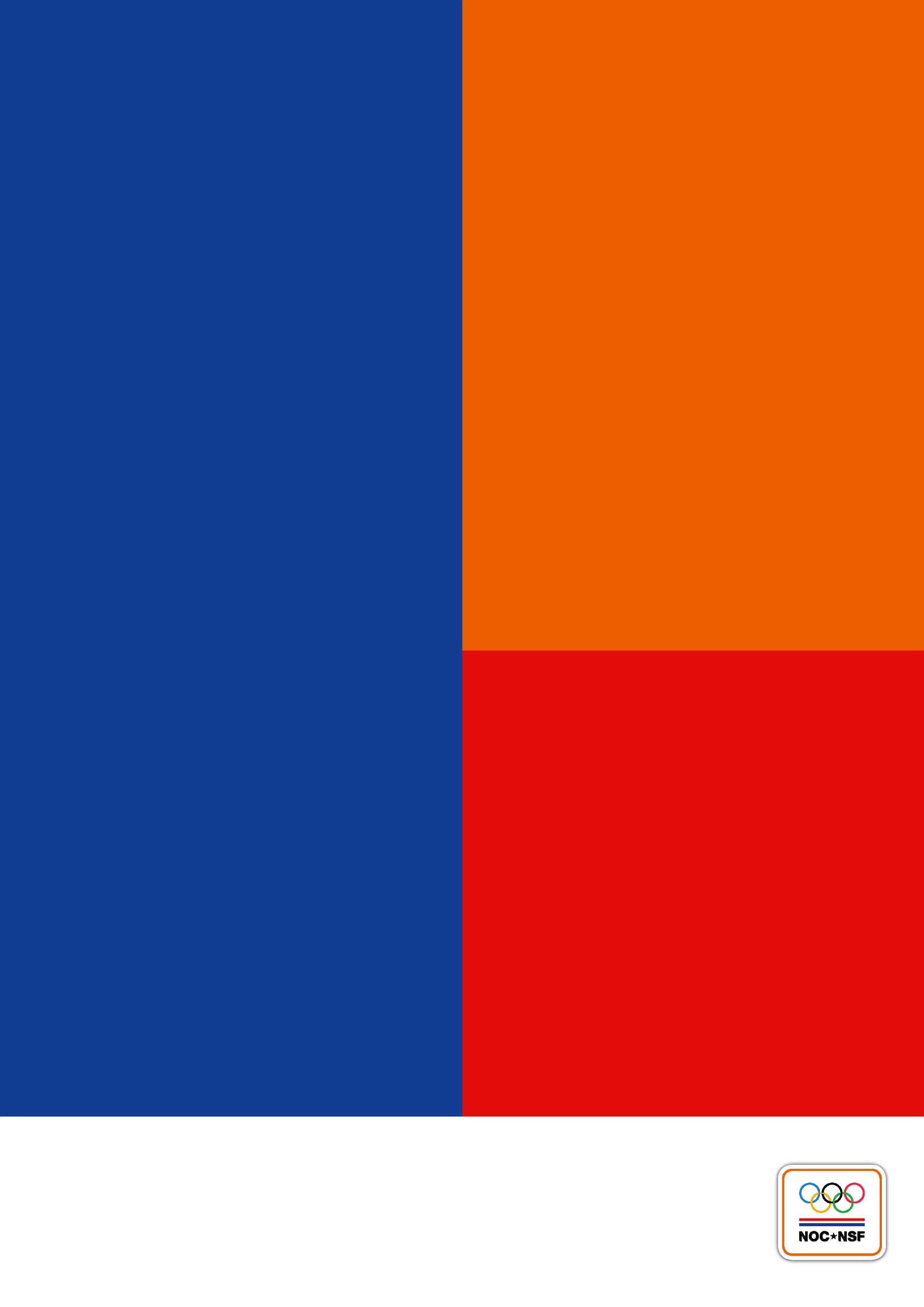 Regiegroep Herijking KSS2021Procesgroep Herijking KSS2021Begeleidingscommissie Herijking KSS2021Ronald Klomp (NOC*NSF)Rogier Beliën (KNLTB)Frank van Gene (WOS)Jan Minkhorst (NOC*NSF, voorzitter)Marco Bout (KNVB)Lisette van de Heij (Atletiekunie)Thomas van der Staak (KNVB)Bert Geenen (Hogeschool Zeeland)René Immers (MBO Raad, voorzitter)Marit van Genderen (NOC*NSF)Marieke Jonker (KNSB)Patrick Jeuken (Kampong hockey)Nathan Kipp (KNHB)Arie Koops (Internationaal)Vanessa de Knegt (KNVB)Ingrid Koppelman (FNV Sport)Tijs Pijls (NCP NLQF)Nina Oosterloo (KNGU)Jessica Tadema (NCP NLQF)Niek Pot (Ministerie van VWS)Eveline van Tuinen (NKBV)Thom Terwee (HSO)Alijd Vervoorn (SEC)Nicolette van Veldhoven (NOC*NSF)Nelly Voogt (procesbegeleider)Ondersteund doorJochem Jaarsma (NOC*NSF)Jint Koevoet (NOC*NSF)Alliantie opleiden trainers-coaches en instructeursWerkgroep KSS 2024Ondersteund doorJildou Gemser (NOC*NSF)Rogier Beliën (KNLTB - NOC*NSF)Joost Roede (NOC*NSF)Bert Hamhuis (MBO Raad)Jildou Gemser (NOC*NSF)Jessica Tadema (NLQF)Richard Kaper (NOC*NSF)Remco Haring (NOC*NSF)Hans Kelder (NBB)Marieke Jonker (KNSB)Meelezers OnderwijsAschwin Lankwarden (KNZB)Nathan Kipp (KNHB)Koen Francissen (ROC Rijn IJssel)Henry van Meerten (KNKV)Vanessa de Knegt (KNVB)Niek Schut (ROC Mondriaan)Herman Meppelink (Nevobo)Margot Kouwenberg (NOC*NSF)Bert Wezenberg (ROC Friesland)Gijs Ronnes (JBN)Annelies Martijn (NOC*NSF)Jurre Trouw (KNSB)Eveline van Tuinen (KNRB)Kris Tuinier (Hanzehogeschool Groningen)Thom Terwee (Hogeschool van Amsterdam)WOSFNV SportNOC*NSF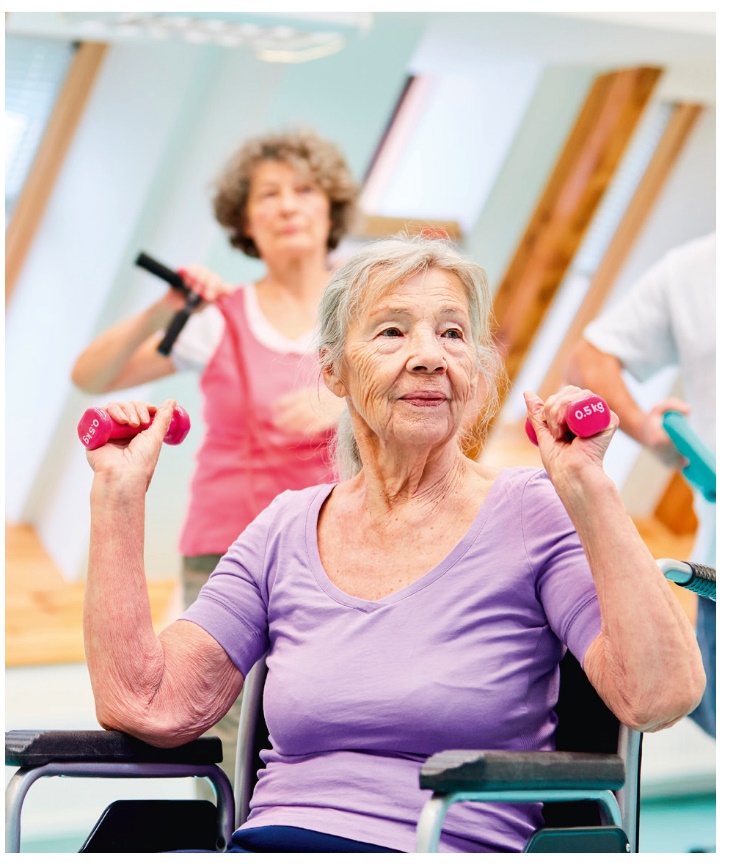 Legenda ToetsreglementDe betekenis van de verschillende kleuren:zwart: verplichte tekst. Indien echt niet van toepassing verantwoorden in het schema overzicht van het betreffende niveau;blauwe kerntaken: facultatief. Mag eruit gehaald worden als het niet van toepassing is binnen de functie;blauwe criteria: dubbel. Mag eruit gehaald worden als het in een ander criterium al staat en wordt getoetst;rood: aanpassen. Dit mag aangepast worden naar de sportspecifieke beschrijvingen.BenoemingHet bestuur of een directeur-bestuurder van de bond, stelt een Toetsingscommissie in, ten behoeve van de organisatie en het afnemen van de PVB's (examens) en benoemt de leden van deze commissie, waaronder een voorzitter. In de Toetsingscommissie, die bestaat uit minimaal drie en maximaal zeven leden, zitten minimaal twee leden die geen dienstverband hebben bij de sportbondZittingsduurDe leden van de Toetsingscommissie worden benoemd voor een periode van vier jaar en zijn direct herbenoembaar.Schorsing en ontslagHet bestuur kan de leden van de Toetsingscommissie schorsen en ontslaan. De leden van de Toetsingscommissie kunnen zelf op ieder moment ontslag nemen.OnverenigbaarhedenLeden van het bestuur en beoordelaars kunnen geen zitting hebben in de Toetsingscommissie.Taken en bevoegdhedenDe taken van de Toetsingscommissie zijn:het opstellen van toetsdocumenten;het aanwijzen van beoordelaars;het verlenen van vrijstellingen op basis van eerder verworven competenties;het treffen van maatregelen met betrekking tot het afnemen van de PVB (examen);het treffen van maatregelen met betrekking tot de beoordeling en uitslag van de PVB (examen);het evalueren van het proces en de inhoud van de PVB (examen);uitschrijven en in behandeling nemen van evaluaties met als doel de PVB's (examens) verder te ontwikkelen/verbeteren;behandelen van bezwaren tegen de gang van zaken voorafgaand aan, tijdens en na de PVB-afname (examen-afname);behandelen van bezwaren tegen de beslissing van de Toetsingscommissie over de uitslag van de PVB (examen), zoals genoemd in artikel 2.11;behandelen van klachten ten aanzien van de afname van PVB's;het nemen van een beslissing in omstandigheden waarin dit reglement niet voorziet.Jaarlijks verslagDe Toetsingscommissie rapporteert jaarlijks schriftelijk over haar werkzaamheden aan het bestuur. Hierin is in ieder geval opgenomen:aantal PVB's (examens) afgenomen in een jaar;aantal kandidaten dat geslaagd en gezakt is;uitkomsten van de evaluaties en tot welke maatregelen dit heeft geleid;aantal klachten, bezwaarschriften en het oordeel van de Toetsingscommissie;aantal beroepen die zijn doorverwezen naar Commissie van Beroep voor Toetsing;eventuele uitkomsten van een interne en/of externe audit;etc.ExamenbeschrijvingDe examenbeschrijving in de toetsdocumenten vermelden de gegevens over de inhoud en organisatie van de het PVB (examen).InschrijvingDe Toetsingscommissie geeft in de voor de kandidaat beschikbare toetsdocumenten aan op welke wijze een kandidaat zich voor de PVB (examen) kan inschrijven.AanwezigheidDe kandidaat is verplicht deel te nemen aan de PVB (examen) waarvoor hij zich heeft ingeschreven. Bij afwezigheid beslist de Toetsingscommissie of de kandidaat in aanmerking komt voor een uitgesteld PVB (examen) dan wel afgewezen is.AfnameconditiesIndien bij de PVB (examen) niet is voldaan aan de afnamecondities als omschreven in beslist de Toetsingscommissie of de kandidaat in aanmerking komt voor een uitgesteld PVB (examen) dan wel afgewezen is.UitslagDe Toetsingscommissie maakt binnen een redelijke termijn na afname van de PVB (examen) de uitslag schriftelijk bekend aan de kandidaat. Het toetsplan vermeldt de exacte termijn waarbinnen de bekendmaking dient te hebben plaatsgevonden.HerkansingHet toetsplan vermeldt het aantal herkansingen.DocumentenEen diploma wordt uitgereikt aan de kandidaat die geslaagd is voor de betreffende gehele kwalificatie.Een certificaat voor een deelkwalificatie wordt uitsluitend uitgereikt op verzoek van de kandidaat die geslaagd is voor de betreffende PVB (examen). De Toetsingscommissie waarborgt dat de uitreiking en registratie van certificaten en diploma's betrouwbaar verlopen.Onvoorziene omstandighedenIndien zich omstandigheden voordoen die de toetsing betreffen en waarin dit reglement niet voorziet, beslist de Toetsingscommissie.UitslagregelsPer deelkwalificatie stelt de Toetsingscommissie vast of de kandidaat geslaagd of afgewezen is. De kandidaat is geslaagd voor een deelkwalificatie indien de PVB (examen) als er voldaan is aan de eisen binnen de toetsmatrix en dus als 'voldaan' is beoordeeld.De kandidaat is geslaagd voor de kwalificatie als alle deelkwalificaties voor de betreffende kwalificatie zijn behaald.BezwaarDe kandidaat kan bij de Toetsingscommissie bezwaar maken tegen: de gang van zaken voorafgaand aan, tijdens en na de PVB-afname (examenafname);de beslissing van de Toetsingscommissie over de uitslag van de PVB (examen).Dit is verder uitgewerkt in artikel 7.BeroepDe kandidaat kan tegen een beslissing op het bezwaar van de Toetsingscommissie of na een beslissing van de Toetsingscommissie inzake fraude, zoals uitgewerkt in artikel 6, beroep aantekenen bij de Commissie van Beroep voor Toetsing, zoals uitgewerkt in artikel 8.InschrijvingDe kandidaat dient zich te houden aan de inschrijvingsprocedure zoals vermeld in het toetsplan.BevestigingHet toetsplan vermeldt de procedure van de bevestiging van de deelname aan een PVB (examen).HulpmiddelenHet toetsplan vermeldt de hulpmiddelen die de kandidaat bij de PVB verplicht is te gebruiken dan wel de hulpmiddelen die de kandidaat mag gebruiken.Examen-beoordelaarDe Toetsingscommissie wijst de beoordelaar(s) (examinator(en)) aan.Afname examenHet toetsplan vermeldt de relevante gang van zaken voorafgaand aan, tijdens en na de PVB-(examen) afname.Inzagerecht en bewaartermijnDe ingevulde PVB-protocollen en -uitslagen (examenprotocollen en -uitslagen) worden minimaal twaalf maanden bewaard. Deze termijn gaat in de dag na bekendmaking van de uitslag van de betreffende PVB (examen) door de Toetsingscommissie. Gedurende deze periode heeft de kandidaat recht op inzage. De kandidaat heeft bovendien recht op toelichting. Na afloop van deze periode kunnen de PVB-protocollen en -uitslagen (examenprotocollen en -uitslagen) door de Toetsingscommissie worden vernietigd.GeheimhoudingEenieder die betrokken is bij de uitvoering van een PVB (examen) en daarbij gegevens ontvangt die vertrouwelijk zijn of waarvan het vertrouwelijke karakter kan worden vermoed, is verplicht tot geheimhouding, tenzij taak of wet verplicht dit niet te doen.Afwijkende toetsingTen aanzien van een tijdig (vóór aanvang van de opleiding ingediend) verzoek van de kandidaat (of diens wettelijke vertegenwoordiger) uit een specifieke doelgroep en personen met een beperking kan de Toetsingscommissie toestaan dat een PVB in een aangepaste vorm wordt afgenomen.De aangepaste vorm moet naar het oordeel van de Toetsingscommissie voldoen aan de toets-technische eisen zoals validiteit en betrouwbaarheid. Het niveau, de afnamecondities en de doelstelling van de aangepaste toets mogen niet afwijken van de beoogde doelstellingen en het niveau van de oorspronkelijke PVB (examen).Toets vaststellingDe Toetsingscommissie bepaalt de onderdelen van de PVB (examen) aan de hand van de toetsmatrix, als opgenomen in bijlage 2. De Toetsingscommissie beoordeelt de kwaliteit van het toetsplan en stelt deze vast.BetrouwbaarheidDe Toetsingscommissie waarborgt dat het afnemen van de PVB (examen) betrouwbaar gebeurt.Validiteit en volledigheidDe Toetsingscommissie waarborgt dat iedere PVB (examen) inhoudelijk representatief is voor de betreffende deelkwalificatie door de beoordelingscriteria af te leiden van de beheersingscriteria uit het kwalificatieprofiel.MoeilijkheidsgraadDe Toetsingscommissie waarborgt dat het niveau van de PVB (examen) overeenkomt met het niveau zoals aangegeven in het kwalificatieprofiel.GelijkheidElke kandidaat wordt aan de hand van dezelfde normen op gelijke wijze beoordeeld.BeoordelingscriteriaElke kandidaat wordt beoordeeld aan de hand van beoordelingscriteria die zijn vastgesteld in het PVB-protocol (examen-protocol).TransparantieDe normering die bij de beoordeling wordt gehanteerd staat in het toetsplan.MotiveringBeoordelaars (examinatoren) moeten hun beoordeling kunnen motiveren. De beoordeling moet consistent en in overeenstemming met de beoordelingscriteria zijn.Betrouwbaarheid van de afnameDe Toetsingscommissie evalueert regelmatig het afnemen van de PVB (examen) en gebruikt, indien nodig, de hieruit resulterende gegevens voor verbetering van de kwaliteit van de PVB (examen) afname.FraudeOnder fraude wordt verstaan het handelen of nalaten van een kandidaat waardoor het vormen van een juist oordeel door de beoordelaar (examinator) geheel of gedeeltelijk onmogelijk is.VoorbeeldenIn ieder geval worden de volgende gedragingen als fraude aangemerkt:het geheel of gedeeltelijk overschrijven van andermans uitwerkingen van opdrachten;het inleveren van niet oorspronkelijk werk;het op ontoelaatbare wijze proberen de PVB-uitslag (examenuitslag) te beïnvloeden;het gebruik maken van niet toegestane hulpmiddelen.Examen/beoordelaarWanneer bij of ten aanzien van een PVB (examen) fraude wordt geconstateerd of ernstig vermoed, deelt de beoordelaar (examinator) dit mee aan de kandidaat en maakt hij daarvan een aantekening op het PVB-protocol (examenprotocol). Ook neemt de beoordelaar (examinator) eventuele bewijsstukken in. De beoordelaar (examinator) meldt zijn bevindingen aan de Toetsingscommissie.HorenVoordat de Toetsingscommissie tot haar oordeel komt, wordt de kandidaat gehoord. De Toetsingscommissie kan ook eventuele andere betrokkenen horen.MaatregelenIndien de Toetsingscommissie gemotiveerd tot het oordeel komt dat er sprake is van fraude, kan de Toetsingscommissie de volgende maatregelen opleggen:ongeldig verklaring van de uitslag van de betreffende PVB (examen);en/ofuitsluiting van (verdere) deelname aan toetsing voor een bepaalde tijdsperiode.De Toetsingscommissie stelt de kandidaat en de beoordelaar (examinator) schriftelijk en gemotiveerd op de hoogte van het oordeel en de al dan niet getroffen maatregelen.BezwaarTegen een beslissing als bedoeld in artikel 6.5 kan de kandidaat in beroep gaan overeenkomstig het bepaalde in artikel 8.Wijze van indienenEen bezwaar dient schriftelijk en ondertekend bij de Toetsingscommissie te worden ingediend binnen twee weken nadat de uitslag van de PVB (examen) bekend is gemaakt.De Toetsingscommissie bevestigt de ontvangst aan de indiener en brengt de betrokken beoordelaar(s) (examinator(en)) op de hoogte van het bezwaar.In de bevestiging benoemt de Toetsingscommissie of het bezwaar betrekking heeft op een bezwaar zoals beschreven in artikel 2.11.1 of zoals beschreven in artikel 2.11.2.Indien de termijn voor indiening wordt overschreden, wordt het bezwaar niet in behandeling genomen.InhoudHet bezwaar bevat ten minste:naam en adres van indiener;de datum van indiening;de omschrijving van het bezwaar.Indien het bezwaarschrift een of meer van deze onderdelen niet bevat, wordt de indiener in de gelegenheid gesteld deze binnen twee weken alsnog aan te vullen.Indien het bezwaar niet binnen deze termijn wordt aangevuld, dan wordt het bezwaar niet in behandeling genomen.Niet in behandeling nemenIndien een bezwaar om één van de redenen als genoemd in artikel 7.1 en/ of 7.2 niet in behandeling wordt genomen, stelt de Toetsingscommissie de indiener hiervan binnen twee weken op de hoogte.Behandeling bezwaarDe behandeling van een bezwaar zoals beschreven in artikel 2.11.1 (bezwaar m.b.t. de gang van zaken voorafgaand aan, tijdens en na de Examen/PVB- afname) wordt toegewezen aan Toetsingscommissie.HorenDe Toetsingscommissie kan besluiten om de betrokkenen te horen, maar is daartoe niet verplicht. De commissie beslist zelfstandig en onafhankelijk over de door haar gehanteerde werkwijze, met in achtneming van de termijnen die in dit artikel zijn genoemd. De commissie zal daarover door geen der partijen benaderd worden.Termijnen uitspraak klachtDe Toetsingscommissie beslist binnen zes weken na indiening van het bezwaar. De betrokken commissie kan de termijn eenmaal verlengen met een maximum van zes weken.BeslissingDe Toetsingscommissie geeft een gemotiveerd oordeel over het al dan niet gegrond zijn van het bezwaar en deelt dit schriftelijk mee aan de indiener en de betrokken beoordelaar (examinator). De Toetsingscommissie deelt daarbij mede welke maatregelen getroffen worden of moeten worden naar aanleiding van dit oordeel.Jaarlijks verslagIn haar jaarlijkse rapportage aan het bestuur vermeldt de Toetsingscommissie het aantal bezwaarschriften en de oordelen hierop van de Toetsingscommissie.Commissie van Beroep voor ToetsingHet bestuur stelt een Commissie van Beroep voor Toetsing in voor het behandelen en afhandelen van bezwaar als bedoeld in artikel 2.12. Deze commissie bestaat uit minimaal uit drie en maximaal zeven leden.Het is mogelijk dat meerdere bonden samen een Commissie van Beroep voor toetsing aanwijzen of deelnemen aan de daartoe in 2013 opgerichte Centrale Commissie van Beroep voor Toetsing (CCBT). In dat geval moet in de bepalingen van artikel 8.1 tot en met 8.4 en 8.12 bij 'bestuur' de 'gezamenlijke besturen' gelezen worden.ZittingsduurDe leden van de Commissie van Beroep voor Toetsing worden door het bestuur benoemd voor een periode van vier jaar en zijn direct herbenoembaar.Schorsing en ontslagHet bestuur kan de leden van de Commissie van Beroep voor Toetsing schorsen en ontslaan. De leden van de Commissie van Beroep voor Toetsing kunnen zelf op ieder moment ontslag nemen.OnverenigbaarhedenLeden van het bestuur, leden van de Toetsingscommissie en beoordelaars (examinatoren) kunnen geen zitting hebben in de Commissie van Beroep voor Toetsing.Wijze van indienenEen beroep dient schriftelijk en ondertekend bij de Commissie van Beroep voor Toetsing worden ingediend:binnen twee weken na de dag waarop de beslissing op het bezwaar is bekendgemaakt als genoemd in artikel 7.6;ofbinnen twee weken na de dag waarop de Toetsingscommissie haar oordeel als bedoeld in artikel 6.5 aan de kandidaat heeft bekendgemaakt.De Commissie van Beroep voor Toetsing bevestigt de ontvangst aan de indiener en brengt de Toetsingscommissie op de hoogte van het beroep.Indien de termijn voor indiening wordt overschreden, dan wordt het beroep niet in behandeling genomenInhoud beroepschriftHet beroepschrift bevat ten minste:naam en adres van kandidaat;de datum van indiening;de gronden voor het bezwaar.Indien het beroep één of meer van deze onderdelen niet bevat wordt de kandidaat in de gelegenheid gesteld deze binnen een week alsnog aan te vullen.Indien het beroep niet binnen deze termijn wordt aangevuld, dan wordt het beroep niet in behandeling genomen.Niet in behandeling nemenIndien een beroep om één van de redenen als genoemd in artikel 8.5 en/of artikel 8.6 niet in behandeling wordt genomen, dan stelt de Commissie van Beroep voor Toetsing de indiener hiervan binnen drie weken op de hoogte.VerweerschriftZodra het beroepschrift compleet is, zendt de Commissie van Beroep voor Toetsing deze door naar de Toetsingscommissie met het verzoek om binnen zes weken een verweerschrift in te dienen.Na ontvangst van het verweerschrift, zendt de Commissie van Beroep voor Toetsing een afschrift daarvan naar de indiener.HorenDe Commissie van Beroep voor Toetsing kan op basis van het beroep- en verweerschrift besluiten om de betrokkenen te horen.Termijnen uitspraak beroepDe Commissie van Beroep voor Toetsing beslist binnen zes weken na ontvangst van het verweerschrift. De Commissie van Beroep voor Toetsing kan de termijn eenmaal verlengen met een maximum van zes weken.BeslissingDe Commissie van Beroep voor Toetsing beoordeelt of de Toetsingscommissie in redelijkheid tot haar besluit heeft kunnen komen en deelt haar oordeel schriftelijk mee aan de indiener en de Toetsingscommissie. De Commissie van Beroep voor Toetsing deelt daarbij mee welke maatregelen getroffen moeten worden naar aanleiding van dit oordeel.Indien de Commissie van Beroep voor Toetsing tot oordeel komt dat het besluit van de Toetsingscommissie niet in stand kan blijven, wordt de Toetsingscommissie opgedragen binnen drie weken een nieuw besluit te nemen met inachtneming van de beslissing van de Commissie van Beroep voor Toetsing.KostenVoor de behandeling van een beroepsprocedure kunnen kosten worden gemaakt. De bond kan ervoor kiezen deze door te belasten aan de indiener. De kosten dienen dan voorafgaande aan de procedure door de indiener te worden betaald. De hoogte van het bedrag wordt gepubliceerd. Dit bedrag wordt teruggestort wanneer de kandidaat door de Commissie van Beroep voor Toetsing in het gelijk wordt gesteld.Jaarlijks verslagDe Commissie van Beroep voor Toetsing rapporteert jaarlijks schriftelijk over haar werkzaamheden aan het bestuur.Wijze van indienenEen klacht dient schriftelijk en ondertekend bij de Toetsingscommissie te worden ingediend binnen twee weken nadat de uitslag van de PVB (examen) bekend is gemaakt.De Toetsingscommissie bevestigt de ontvangst aan de indiener en brengt de betrokken beoordelaar(s) (examinator(en)) op de hoogte van de klacht.Indien de termijn voor indiening wordt overschreden, wordt het bezwaar niet in behandeling genomen.InhoudDe klacht bevat ten minste:naam en adres van indiener;de datum van indiening;de omschrijving van de klacht.Indien de klacht een of meer van deze onderdelen niet bevat, wordt de indiener in de gelegenheid gesteld deze binnen twee weken alsnog aan te vullen.Indien de klacht niet binnen deze termijn wordt aangevuld, dan wordt de klacht niet in behandeling genomen.Niet in behandeling nemenIndien een klacht om één van de redenen als genoemd in artikel 9.1 en/of 9.2 niet in behandeling wordt genomen, stelt de Toetsingscommissie de indiener hiervan binnen twee weken op de hoogte.Behandeling bezwaarDe behandeling van een klacht wordt toegewezen aan Toetsingscommissie.HorenDe Toetsingscommissie kan besluiten om de betrokkenen te horen, maar is daartoe niet verplicht. De commissie beslist zelfstandig en onafhankelijk over de door haar gehanteerde werkwijze, met in achtneming van de termijnen die in dit artikel zijn genoemd. De commissie zal daarover door geen der partijen benaderd worden.Termijnen uitspraak klachtDe Toetsingscommissie beslist binnen zes weken na indiening van de klacht. De betrokken commissie kan de termijn eenmaal verlengen met een maximum van zes weken.BeslissingDe Toetsingscommissie geeft een gemotiveerd oordeel over het al dan niet gegrond zijn van de klacht en deelt dit schriftelijk mee aan de indiener. De Toetsingscommissie deelt daarbij mede welke maatregelen getroffen worden of moeten worden naar aanleiding van dit oordeel.Jaarlijks verslagIn haar jaarlijkse rapportage aan het bestuur vermeldt de Toetsingscommissie het aantal klachten en de oordelen hierop van de Toetsingscommissie.NiveauKwalificatieTitel PVB/kerntakenPortfoliobeoordeling*Portfoliobeoordeling*Praktijkbeoordeling*Praktijkbeoordeling*Praktijkbeoordeling*Startgesprek*Praktijk-interviewTrainer-coachTrainer-coachTrainer-coachTrainer-coachTrainer-coachTrainer-coachTrainer-coachTrainer-coach11.1Assisteren bij trainingen/ activiteitenxx1.2Assisteren bij wedstrijdenxx52.1Begeleiden bij trainingenxxxxx2.2Begeleiden bij wedstrijdenxx2.3Begeleiden bij activiteitenxx33.1Geven van trainingenxxxxx3.2Coachen bij wedstrijdenxxxxx3.3Organiseren van activiteitenxx3.4Aansturen van assisterend sportkaderxx3.5Afnemen van vaardigheidstoetsenxx44.1Geven van trainingenxxxxx44.2Coachen bij wedstrijdenxxxxx44.3Ondersteunen van sporttechnisch beleidxx44.5Samenwerken met begeleidingsteam en deskundigenxx44.6Selecteren van sportersxx55.1Geven van trainingenxxxxx55.2Coachen bij wedstrijdenxxxxx55.3Ontwikkelen van sporttechnisch beleidxx55.5Managen van begeleidingsteamxx55.6Toepassen van onderzoekxx55.7Opleiden tot topsporterxx66.1Geven van trainingenxxxxx66.2Coachen bij wedstrijdenxxxxx66.3Ontwikkelen meerjarenplan topsportxx66.5Leiden van topsportprogrammaxx66.6Initiëren van onderzoekxx66.7Faciliteren van topsporterxxInstructeurInstructeurInstructeurInstructeurInstructeurInstructeurInstructeurInstructeur11.1Assisteren bij lessen/ activiteiten;xx11.2Assisteren bij toetsen/ evenementenxx22.1Begeleiden bij lessenxxxxx2.2Begeleiden bij vaardigheidstoetsenxx2.3Begeleiden bij activiteitenxx33.1Geven van lessenxxxxx3.3Organiseren van activiteitenxx3.4Aansturen van assisterend sportkaderxx3.5Afnemen van vaardigheidstoetsenxx44.1Geven van lessenxxxxx4.3Ondersteunen van sportgerelateerd beleidxx4.5Samenwerken met begeleidingsteam en deskundigenxx55.1Geven van lessenxxxxx5.3Ontwikkelen sportgerelateerd beleidxx5.5Managen van begeleidingsteamxx5.6Toepassen van onderzoekxx5.7Begeleiden van doelgroepen/sportketensxxOfficialOfficialOfficialOfficialOfficialOfficialOfficialOfficial11.1Begeleiden van wedstrijdenxx22.1Leiden van wedstrijdenxxxxx2.2Assisteren bij wedstrijden op hoger niveauxx33.1Leiden van wedstrijdenxxxxx3.2Assisteren bij wedstrijden op hoger niveauxx3.4Aansturen van (assistent-) officialsxx44.1Leiden van wedstrijdenxxxxx4.2Assisteren bij wedstrijden op hoger niveauxx4.3Ondersteunen van arbitragebeleidxx4.5Samenwerken met officialteams en omgaan met externenxxOpleiderOpleiderOpleiderOpleiderOpleiderOpleiderOpleiderOpleider44.4Bevorderen van competentieontwikkeling sportkaderxxxxx5Coachen van cursistenxxxxxGeven van workshopsxxxxxAfnemen van PVB'sxxxxx